多边形面积一、填一填。（8分） 一个三角形的面积是24平方米，高是6米，底是（     ）米。已知梯形面积33平方米，高6米，下底8米，上底（     ）米。一个平行四边形底是6厘米，高是底的一半，它的面积是（     ）。4.一个平行四边形的底是8.5厘米，高是10厘米，和它等底等高的三角形的面积是（     ）平方厘米。5.右图涂色部分是面积是35平方厘米，这个平行四边形的面积是（     ）平方厘米。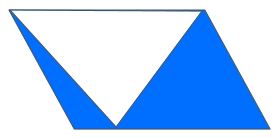 6.一个梯形是上、下底的和是36厘米，是高的4倍。这个梯形的面积是（     ）平方厘米。7.一个三角形的底是6厘米，底边上的高是5厘米。它的另一条高是3厘米，与之相对应的底是（     ）厘米。8.一个平行四边形割补后是一个正方形，这个正方形的周长是16厘米，这个平行四边形的面积是（     ）平方厘米。二、判断。（对的在括号里画“√”，错的画“×”）（16分）1. 两个梯形可以拼成一个平行四边形。                             （    ）2. 平行四边形的底越长，它的面积就越大。                         （    ）3. 两个面积相等的直角三角形一定能拼成一个正方形。               （    ）4. 两个面积相等的平行四边形，它的形状不一定相同。               （    ）5. 三角形底扩大到原来的2倍，高不变，面积扩大到原来的2倍。     （    ）                                                  6. 一个长方形里可以画无数个面积等于长方形面积一半的三角形。     （    ）                                         7. 梯形的面积等于平行四边形面积的一半。                         （    ）8. 如果两个三角形的形状不同，它们的面积一定不相等。            （    ）三、选一选，将正确答案的序号填在括号里。（16分）1. 一堆原木堆成梯形形状，最下面有12根，最上面有7根，共堆了6层，这堆原木共有（    ）根。A、57           B、50            C、76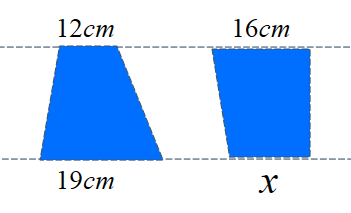 图中两个梯形的面积相等，则X是（    ）。27cm  B、15cm  C、7cm	两个完全一样的直角梯形，一定不能拼成（    ）。长方形  B、三角形 C、平行四边形右图中三角形与平行四边形面积相比，三角形面积（    ）平行四边形面积。                    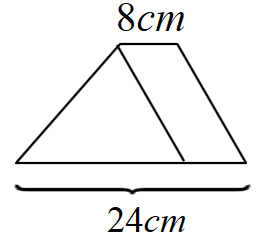 大于  B、小于  C、等于已知一个平行四边形的周长是80㎝，一条底边长25㎝，这条底边上的高是12㎝，则另一条底边上的高是（    ）。A、15㎝  B、20㎝  C、30㎝将一个平行四边形剪拼成一个长方形，则面积（    ），周长（    ）。变小         B、不变         C、变大把四根同样长的铁丝分别围成长方形、正方形、梯形和平行四边形，所围成的图形的面积相比，（    ）。A．长方形最大		B．正方形最大		C．都一样大8. 平行四边形中，3个三角形的面积关系为（    ）。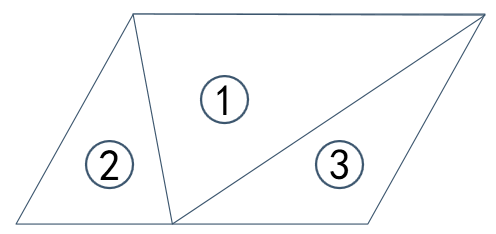 A、+>  B、+<  C、+=四、求下列图形的面积。（25分）1.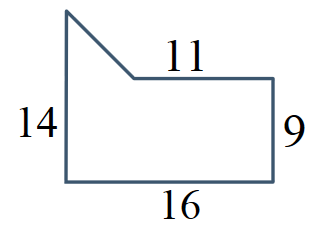 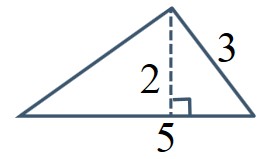 求下面图中阴影部分积。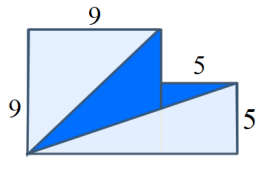 3.已知梯形的面积为81平方分米,求阴影部分面积。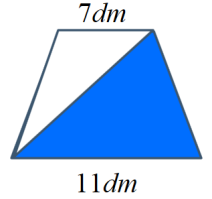 五、解决问题。（30分）1.如图所示，用篱笆围成一个梯形养鸡场，其中一边利用房屋的墙壁，篱笆的总长度是22米。求养鸡场的面积。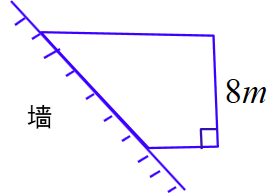 2.一块平行四边形麦田，底是40米，高是30米，共收小麦4800千克。平均每平方米收小麦多少千克？3.幼儿园有一块三角形空地，要铺上塑料草坪，每平方米塑料草坪需65元，量得这块空地的一边长为36米，这条边对应的高是长的一半，预计铺完这块塑料草坪共需要多少钱？4.为庆祝元旦，幼儿园王老师买来一块长6米，宽15分米的红布做直角边长分别为20厘米和15厘米的三角形小旗。一共可以做多少面小旗？5.王大爷有两块形状不同面积相等的土地，如图。平行四边形的底长是100米，这条底对应的高是多少米？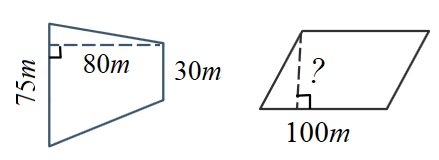 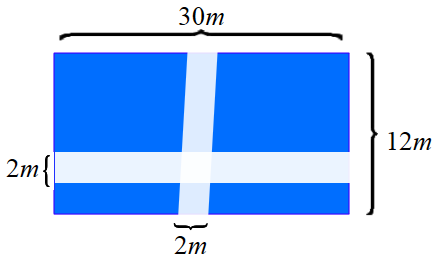 如图所示，有一块长方形的草坪，长是30米，宽是12米，草坪中间有两条宽2米的小路。这块草坪的实际面积是多少平方米？答案一、1.8  2.3  3.18平方厘米  4.42.5   5.70   6.162   7.10  8.16× × × √ √ √ × ×A B B C B  BA  B C1.(1) 5×2÷2=5(平方厘米)     (2)（9+14）×（16-11）÷2+11×9=156.5（平方厘米）2.9×9+5×5-9×9÷2-（9+5）×5÷2=30.5（平方厘米）3.81×2÷（11+7）=9（分米）  11×9÷2=49.5（平方分米）五、1.（22-8）×8÷2=56（平方米）2. 4800÷（40×30）=4（千克）3. 36÷2=18（米）    36×18÷2×65=21060（元）4. 6米=600厘米    15分米=150厘米600÷20=30    150÷15=10      30×10×2=600（面）5.（30+75）×80÷2=4200（平方米）   4200÷100=42（米）6.（30-2）×（12-2）=180（平方米）  题号 一 二 三 四 五卷面5分  得分